STAND BOOKING FORM 
ESPC3 Helsinki – 11th and 12th June 2018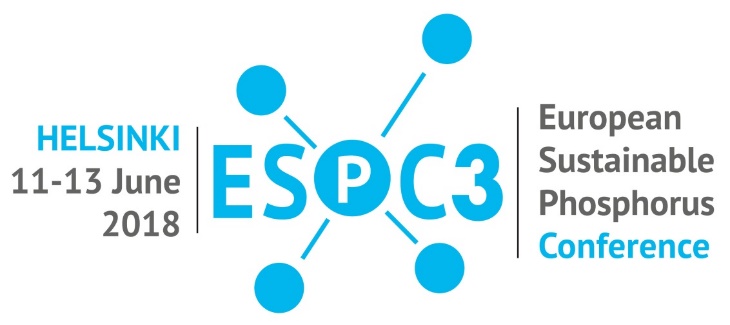 Information concerning standsStands will be installed where participants will pass amongst / near them: in the coffee break area (Veranda Lounge) or immediately outside the main conference hall (Veranda 2)Stands will be available for the price of 2 500€ (not including conference entry fee) for companies, organisations or R&D projects. ESPP members/partners will get 50 % discount for the price. Stands will be invoiced separately. Technical details of stands:Size per unit (3 m2 unit) Stand price is for the two days of the conferencePrice does not include conference entry fee Stands must be installed on 11th June morning 8h00 - 9h00 and cleared after the conference closure and before 12th June 19h00Technical information about stands
Stands are 3m2 per unit
Stand price includes
- table 1300 mm x 400 mm
- 2 chairs
- 3 power sockets
- table water
- 1 x poster board 1170 mm wide x 1700 mm high,
Materials for fastening your posters to the stand poster boards will supplied onsite by conference reception desk. You should bring the poster ready to display (printing onsite is not possible). For other equipment (e.g. display monitors …), please request with details of requirement and we will put you in contact with a conference installation service.For further information: eero.jalava@bsag.fi Reservation form for stand at ESPC3
Helsinki – 11th & 12th June 2017Contact person:Name 	Email     	Telephone    	Number of units required
(3 m2 units, equipment and conditions are as specified on page 1) Company details:[   ] Please supply stand description to appear in conference programme. This must include stand title (max. 10 words), explanatory text (max. 200 words), logo (optional), one photo (optional), contact details (at least: website, email) Signature and date

